2.pielikumsNekustamā īpašuma Vanagu ielā 4, Valmiermuižā, Valmieras pagastā, Valmieras novadā,kluba ēkas (kadastra apzīmējums 9690 009 0071 008), 2.stāva nedzīvojamo telpupirmās rakstiskās nomas tiesību izsoles noteikumiemVanagu ielas 4, Valmiermuižā, Valmieras pagastā, Valmieras novadā, kluba ēkas (kadastra apzīmējums 9690 009 0071 008), 2. stāvaTelpu plāns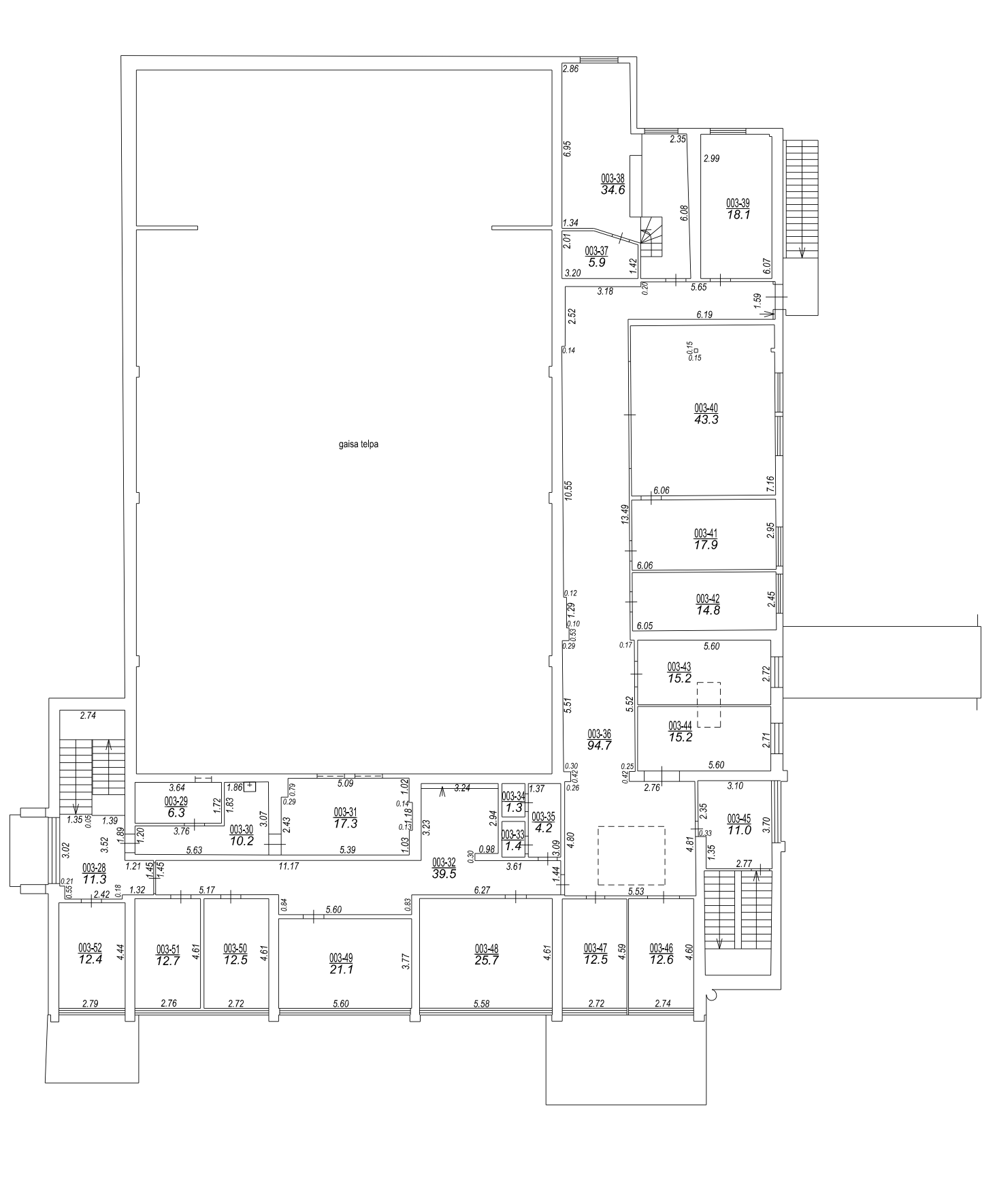 